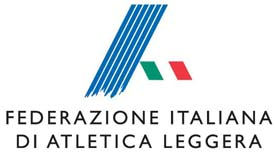 PROGETTO PCTO GIUDICE AUSILIARIO ANNO SCOLASTICO 2023-24SCHEDA DI ADESIONE ISTITUTI SCOLASTICI(da inviare via mail a corsidocenti@fidal.it  e al Comitato Regionale Fidal di appartenenza (cr.piemonte@fidal.it )entro il 5 febbraio 2024..l.. sottoscritto/a ______________________________________, Dirigente Scolastico presso l’Istituto _______________________________________email __________________________ tel __________________________CHIEDEdi aderire al Progetto  “PCTO Giudice Ausiliario” indetto dalla Federazione Italiana di Atletica Leggera per l’anno scolastico 2023-24.Istituto scolastico………………………………..Elenco studenti inseriti nel PCTO per “Giudice ausiliario di Atletica Leggera” Anno Scolastico 2023/2024 Il legale rappresentante dell’Istituto……………..Prof………………………………………………….______________________________________ClasseSez.Codice FiscaleCognome NomeSessoComune NascitaData di NascitaComune ResidenzaProv. Resid.Indirizzo ResidenzaCap Res.